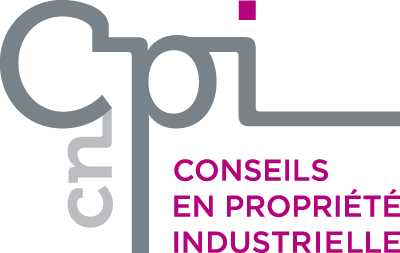 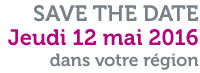 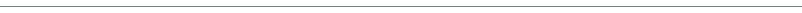 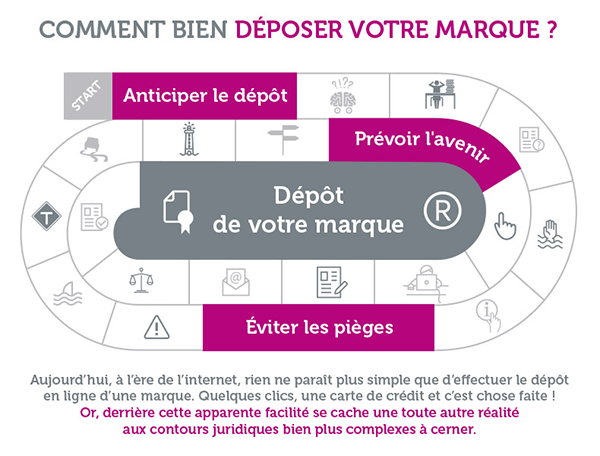 L'objectif de cet atelier est de vous éclairer sur les pièges à éviter en matière de dépôt et de vousdonner les conseils pratiques pour que vous puissiez tirer pleinement profit de la protection de vosmarques en France et à l’étranger tant sur le signe que sur le libellé.INSCRIVEZ-VOUS GRATUITEMENT en cliquant iciCette manifestation se tiendra en particulier à :Amiens, Blois, Bordeaux, Créteil, Lille, Lyon, Marseille, Metz, Montpellier, Nantes, Niort, Paris, Rennes, Rouen, Saint Brieuc, Sophia Antipolis, Strasbourg, ToulouseSi vous souhaitez vous désinscrire, merci de cliquer ici